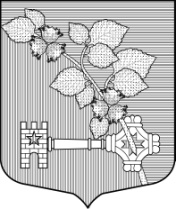 АДМИНИСТРАЦИЯВИЛЛОЗСКОГО ГОРОДСКОГО ПОСЕЛЕНИЯЛОМОНОСОВСКОГО РАЙОНАПОСТАНОВЛЕНИЕ № 562              от  «29» декабря 2020 г.     					                    г.п. Виллози «Об утверждении муниципальной  программы «Комплексное развитие сельских территорий муниципального образования  Виллозское городское  поселениеЛомоносовского района Ленинградской области на 2021-2025 годы» Руководствуясь Федеральным законом от 06.12.2003 № 131-ФЗ «Об общих принципах организации местного самоуправления в Российской Федерации», в соответствии с положением об администрации муниципального образования Виллозское городское поселение Ломоносовского муниципального района Ленинградской области, постановлением местной администрации Виллозское сельское поселение Ломоносовского муниципального района Ленинградской области от 14.10.2014 года № 304 «Об утверждении порядка разработки, реализации и оценки эффективности муниципальных программ муниципального образования Виллозское сельское поселение муниципального образования Ломоносовский муниципальный район Ленинградской области»,ПОСТАНОВЛЯЮ:1. Утвердить муниципальную программу «Комплексное развитие сельских территорий муниципального образования  Виллозское городское  поселение Ломоносовского района Ленинградской области на 2021-2025 годы» согласно приложению № 1 к настоящему постановлению.2. Настоящее постановление вступает в силу с 01 января 2021 года.3.Настоящее постановление подлежит опубликованию на официальном сайте в сети интернет муниципального образования Виллозское городское поселение по электронному адресу: www.villozi-adm.ru.4. Контроль за исполнением настоящего постановления оставляю за собой.Заместитель главы администрации Виллозского городского поселения                                                                   В.А.Воробьев   Приложение № 1 к постановлению                      Муниципальная программа «Комплексное развитие сельских территорий  муниципального образования  Виллозское городское поселение Ломоносовского района Ленинградской области на 2021-2025 годы»ПАСПОРТмуниципальной   программы«Комплексное развитие сельских территорий  муниципального образования  Виллозское городское  поселение  Ломоносовского района Ленинградской области на 2021-2025 годы»Раздел 1Общая характеристика, основные проблемы и прогноз развитиясферы реализации программыЖилищные проблемы оказывают негативное воздействие в целом на социальное состояние молодежной среды, в том числе на здоровье, образование, трудоустройство.В Ленинградской области государственная поддержка молодежи осуществляется путем предоставления из областного бюджета Ленинградской области социальных выплат на строительство (приобретение) жилья в рамках реализации мероприятия по предоставлению гражданам социальных выплат на строительство (приобретение) жилья на сельских территориях в рамках государственной программы Российской Федерации «Комплексное развитие сельских территорий» и государственной программы Ленинградской области «Комплексное развитие сельских территорий Ленинградской области», Жилищным кодексом Российской Федерации предусмотрено создание органами государственной власти и органами местного самоуправления условий для реализации гражданами права на жилище путем использования бюджетных средств и иных не запрещенных законом источников денежных средств для предоставления в установленном порядке социальных выплат для строительства или приобретения жилых помещений.За последнее время количество граждан, изъявляющих желание получить государственную поддержку на строительство (приобретение) жилья с участием собственных средств, в том числе средств ипотечных жилищных кредитов или займов, значительно увеличилось.Государственная поддержка граждан в рамках реализации мероприятия по предоставлению гражданам социальных выплат на строительство (приобретение) жилья на сельских территориях в рамках государственной программы Российской Федерации «Комплексное развитие сельских территорий» и государственной программы Ленинградской области «Комплексное развитие сельских территорий Ленинградской области» содействует решению жилищной проблемы граждан на территории Ленинградской области, что в свою очередь создает для граждан стимул к повышению качества трудовой деятельности, уровня квалификации в целях роста заработной платы, позволяет сформировать экономически активный слой населения.Раздел 2Приоритеты государственной политики в сфере реализациипрограммыПриоритетом политики Ленинградской области в жилищной сфере является поддержка категорий граждан, которые нуждаются в улучшении жилищных условий.Направлениями действий Правительства Ленинградской области по реализации основного мероприятия по предоставлению гражданам социальных выплат на строительство (приобретение) жилья на сельских территориях в рамках государственной программы Российской Федерации «Комплексное развитие сельских территорий» и государственной программы Ленинградской области «Комплексное развитие сельских территорий Ленинградской области», являются:- создание условий для привлечения гражданами, нуждающимися в улучшении жилищных условий, собственных средств, финансовых средств банков и других организаций, предоставляющих ипотечные жилищные кредиты или займы на строительство;- предоставление гражданам государственной поддержки на строительство (приобретение) жилья, в том числе на уплату первоначального взноса при получении ипотечного жилищного кредита или займа на строительство (приобретение) жилья, а также на погашение основной суммы долга и уплату процентов по этим ипотечным кредитам, за исключением иных процентов, штрафов, комиссий и пеней за просрочку исполнения обязательств по этим кредитам или займам.В настоящее время в  муниципальном образовании Виллозское городское поселение на учете в качестве нуждающихся в улучшении жилищных условий до 1 марта 2005 года, а также, признанных органами местного самоуправления по месту их постоянного жительства нуждающимися в улучшении жилищных условий после 1 марта 2005 года состоит 41 семья.Муниципальная поддержка граждан,  в рамках реализации мероприятий настоящей  целевой программы содействует решению жилищной проблемы граждан на территории муниципального образования, что создаст стимул к повышению качества трудовой деятельности, уровня квалификации в целях роста заработной платы, позволит сформировать экономически активный слой населения, что существенным образом повлияет на улучшение демографической ситуации.Раздел 3Цели, задачи, показатели (индикаторы), конечные результаты,сроки реализации программы3.1. Цель программыСоздание условий для реализации конституционных прав на жилище гражданами и членами их семей, признанными в установленном порядке нуждающимися в улучшении жилищных условий, муниципальная поддержка решения жилищной проблемы граждан проживающих в сельской местности на территории муниципального образования.3.2. Задачи программыОказание поддержки гражданам и их семьям в приобретении (строительстве) жилья.Задачи программы выполняются в ходе реализации мероприятий по предоставлению гражданам, проживающим в сельской местности социальных выплат на приобретение жилья или строительство индивидуального жилого дома (далее – социальная выплата),  созданию условий для привлечения гражданами собственных средств, дополнительных финансовых средств банков и других организаций, предоставляющих ипотечные жилищные кредиты и займы для приобретения жилья или строительства индивидуального жилья, созданию между органами местного самоуправления, кредитными и иными организациями механизма взаимодействия, обеспечивающего для граждан строительство (приобретение) жилье на доступных условиях, устанавливаемыми нормативным правовым актом Правительства Ленинградской области.3.3. Показатели (индикаторы) программыДостижение целей подпрограммы будет обеспечено путем решения задачи и достижения следующих целевых значений показателей (индикаторов):Планируется общая площадь построенного (приобретенного) жилья – 208 м. кв. Количество молодых семей, улучшивших жилищные условия – 4 семьи. 3.4. Конечные результаты программыОсновным ожидаемым результатом реализации подпрограммы является улучшение к 2025 году жилищных условий за счет средств областного  бюджета не менее 4 молодых семей, проживающих на территории Виллозского городского поселения.Общая площадь строящегося (приобретаемого) для молодых семей 208 кв. метров. 3.5. Сроки реализации программыМуниципальная программа реализуется в 2021-2025  годах.Раздел 4Характеристика основных мероприятий программыМуниципальная программа «Комплексное развитие сельских территорий  муниципального образования  Виллозское городское  поселение Ломоносовского района Ленинградской области на 2021-2025 годы» предполагает реализацию следующего основного мероприятия - предоставление гражданам социальных выплат на строительство (приобретение) жилья на сельских территориях в рамках государственной программы Российской Федерации «Комплексное развитие сельских территорий» и государственной программы Ленинградской области «Комплексное развитие сельских территорий Ленинградской области». Данное мероприятие направлено на оказание государственной поддержки в виде социальных выплат  гражданам и членам их семей за счет средств областного бюджета Ленинградской области на приобретение ими готового жилья, участие в долевом строительстве многоквартирного дома или на строительство индивидуального жилого дома.Раздел 5.Исполнители и участники мероприятий программыОсновной исполнитель программы: Администрация муниципального образования Виллозское городское поселение. Участником мероприятия программы по предоставлению социальных выплат на строительство (приобретение) жилья (далее – социальные выплаты) могут быть: гражданин Российской Федерации и (или) его семья, постоянно проживающие с ним, признанные нуждающимися в улучшении жилищных условий его супруга (супруг), дети, изъявившие желание участвовать в мероприятии подпрограммы «Комплексное развитие сельских территорий муниципального образования  Виллозское городское  поселение Ломоносовского района Ленинградской области на 2021-2025 годы».  Гражданин с членами его семьи имеет право на получение социальной выплаты при соблюдении следующих условий:наличие постоянной регистрации в Ленинградской области гражданина и членов его семьи;наличие собственных и (или) заемных средств в размере части стоимости строительства (приобретения) жилья, не обеспеченной за счет средств социальной выплаты;признанные нуждающимися в улучшении жилищных условий: гражданин и члены его семьи.В рамках данной программы под нуждающимися в улучшении жилищных условий понимаются гражданин и члены его семьи:- принятые в администрации Виллозского городского поселения  на учет в качестве нуждающихся в улучшении жилищных условий до 1 марта 2005 года;- признанные в администрации Виллозского городского поселения  нуждающимися в улучшении жилищных  условий с целью участия в данной программе после 1 марта 2005 года по тем же основаниям, которые    установлены статьей 51 Жилищного кодекса Российской Федерации для признания граждан нуждающимися в жилых помещениях, предоставляемых по договорам социального найма.Раздел 6Характеристика основных мероприятий, реализуемыхмуниципальным образованиям Виллозское городское поселение муниципального образования Ломоносовский муниципальный район  Ленинградской областиАдминистрация муниципального образования:Осуществляет прием граждан и членов их семей в участники программы (мероприятия).Принимает правовые акты об утверждении списков участников программы (мероприятия).Формирует списки семей и их документы, а также документы, необходимые для участия муниципальных образований в конкурсном отборе.Раздел 7Информация об участии государственных корпораций,акционерных обществ с государственным участием,общественных, научных и иных организаций, а такжегосударственных внебюджетных фондов и физических лицв реализации программыВ реализации  муниципальной программы участвуют граждане Российской Федерации, проживающие в Ленинградской области, нуждающиеся в улучшении жилищных условий.Государственные корпорации, акционерные общества с государственным участием, общественные, научные и иные организации, а также государственные внебюджетные фонды участие в подпрограмме не принимают.Раздел 8.Ресурсное обеспечение подпрограммыМероприятия программы финансируются за счет средств областного бюджета Ленинградской области, без участия средств местного бюджета Виллозского городского поселения Ломоносовского муниципального района Ленинградской области.Раздел 9. Система управления программойи контроль за выполнением мероприятий программыУправление и руководство выполнением мероприятий программы осуществляет Комитет по строительству Правительства Ленинградской области.Общий контроль за выполнением программы осуществляет  глава администрации Виллозского городского поселения Ломоносовского муниципального района Ленинградской области.Основной контроль за выполнением мероприятий программы и целевым использованием финансовых средств осуществляет комитет по агропромышленному и рыбохозяйственному комплексу Ленинградской области Правительства Ленинградской области.Наименование программыМуниципальная  целевая программа:«Комплексное развитие сельских территорий  муниципального образования  Виллозское городское  поселение  Ломоносовского района Ленинградской области на 2021-2025 годы» (далее - Программа)Цель программыСоздание условий для реализации конституционных прав на жилище гражданами и членами их семей, признанными в установленном порядке нуждающимися в улучшении жилищных условий, муниципальная поддержка решения жилищной проблемы граждан проживающих в сельской местности на территории муниципального образования.Основания для разработки программыПостановление Правительства Ленинградской области от 27.12.2019 N 636 "О государственной программе Ленинградской области "Комплексное развитие сельских территорий Ленинградской области"Положение о порядке и условиях реализации мероприятий по предоставлению гражданам социальных выплат на строительство (приобретение) жилья в рамках основного мероприятия "Улучшение жилищных условий граждан, проживающих на сельских территориях" подпрограммы "Создание условий для обеспечения доступным и комфортным жильем сельского населения Ленинградской области" государственной программы Ленинградской области "Комплексное развитие сельских территорий Ленинградской области" (приложение 7 постановления Правительства Ленинградской области от 27.12.2019 N 636 "О государственной программе Ленинградской области "Комплексное развитие сельских территорий Ленинградской области")Приказ комитета по строительству Ленинградской области от 30.01.2020 N 03 "Об утверждении Порядка предоставления гражданам социальных выплат на строительство (приобретение) жилья на сельских территориях Ленинградской области"Основные задачи программыОсновными задачами программы являются:
- предоставление гражданам проживающим в сельской местности социальных выплат на приобретение жилья или строительство индивидуального жилого дома (далее – социальная выплата);
- создание условий для привлечения гражданами собственных средств, дополнительных финансовых средств банков и других организаций, предоставляющих ипотечные жилищные кредиты и займы для приобретения жилья или строительства индивидуального жилья.-создание между органами местного самоуправления, кредитными и иными организациями механизма взаимодействия, обеспечивающего для граждан строительство (приобретение) жилье на доступных условияхОбъем финансовых ресурсов запланированных по программе, с указанием  источников финансирования(тыс. рублей в действующих ценах каждого года реализации программы)Источники финансирования:Ассигнования областного бюджета Ленинградской области выделяются в случае включения граждан в список получателей социальной выплаты  Ассигнования местного бюджета Виллозского городского поселения на реализацию мероприятий программы  не выделяютсяПрочие источники (средства молодых граждан, в т. ч. заемные)Представитель Заказчика, руководитель программыКомитет по агропромышленному и рыбохозяйственному комплексу Ленинградской области Правительства Ленинградской областителефон: 539-48-83председатель комитета – Малащенко О.М.Комитет  по строительству Правительства Ленинградской областителефоны: 579-09-08, 273-29-88председатель комитета –  Панкратьев К.Ю.Разработчик программыАдминистрация Виллозского городского поселения Ломоносовского района Ленинградской области Сроки реализации программы2021-2025  годыСтоимость разработки программыБез финансовых затратУчастники  мероприятий программы1. Для жителей сельской местности:- постоянная регистрация по месту жительства;- признание нуждающимися в улучшении жилищных условий по основаниям ст.51 Жилищного кодекса РФ;- наличие собственных (в т.ч. заемных) средств (и средств мат. капитала);- основное место работы в сельской местности не менее 1 года.2. Для молодых граждан, которые постоянно проживают в сельском поселении:- постоянная регистрация по месту жительства;- признание нуждающимися в улучшении жилищных условий по основаниям ст.51 Жилищного кодекса РФ;- наличие собственных (в т.ч. заемных) средств (и средств мат. капитала);- основное место работы в сельской местности в агропромышленном комплексе, ветеринарии, социальной сфере;- согласие дать обязательство и работать у работодателя в течение 5 лет.3. Для молодых граждан, изъявивших желание постоянно проживать и работать в агропромышленном комплексе, ветеринарии, социальной сфере:- наличие собственных (в т.ч. заемных) средств (и средств мат. капитала);- основное место работы в сельской местности в агропромышленном комплексе, ветеринарии, социальной сфере;- согласие дать обязательство и работать у работодателя в течение 5 лет;- признание молодого соответствующим условиям программы таким как: переезд в сельскую местность в границах района, в которой молодой работает в агропромышленном комплексе, ветеринарии, социальной сфере из другого муниципального района; проживание на условиях найма, аренды; регистрация по месту пребывания;  отсутствие в собственности жилого помещения; дополнительно - для лиц, обучающихся в профессиональных организациях на последних курсах, заключение соглашения с работодателем (органом местного самоуправления) о трудоустройстве в сельской местности в соответствующей сфере, по окончании указанных образовательных организаций.Исполнитель программыАдминистрация Виллозского городского поселения Ломоносовского района Ленинградской областиПеречень основных мероприятий программы (дорожная карта)Приложение № 1 к ПрограммеЦелевые индикаторы программы Количество молодых семей, улучшивших жилищные условия 4:2021 год – 0 2022 году – 1    2023 году – 1   2024 году – 1   2025 году – 1 